Attention Bucket activities'Attention Bucket' activities are designed to support children's attention and listening skills and aim to: To engage attentionTo improve joint attentionTo develop shared enjoyment in group activitiesTo increase attention in adult-led activitiesTo encourage spontaneous interaction in a natural group settingTo increase non-verbal and verbal communicationTo build a wealth and depth of vocabularyTo have fun!Share these video clips with your children or have a go yourself!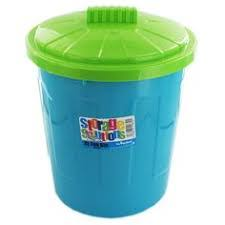 